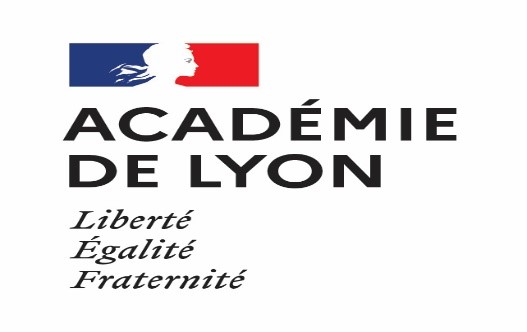 Calendrier prévisionnel des élections lycéennesScrutin uninominal à deux tours du ….…..........Majorité absolue au premier tour (moitié des voix +1)Majorité relative au 2ème tour (si celui-ci est nécessaire) Nombre de sièges à pourvoir : 2 titulaires et 2 suppléants (indissociables)Ont obtenu :Sont élus :Signature du président de séance	Les assesseurs		Les délégués de classe élusScrutin uninominal à deux tours du ….….......... en classe de …………………..Majorité absolue au premier tour (moitié des voix +1)Majorité relative au 2ème tour (si celui-ci est nécessaire)Nombre de sièges à pourvoir : 1 titulaire et 1 suppléant (le suppléant est facultatif)A obtenu :Est élu :Signature du président de séance    	  Les assesseurs   			        L’éco-délégué éluBULLETIN DE CANDIDATUREDES ELECTIONS AU CVLA Madame ou Monsieur le chef d’établissement,Je soussigné-e, (prénom + nom)……………………………………………………………….., fais actede candidature pour les élections au CVL de mon établissement.Fait à ………………………., le  ………………………	Signature 									Signature	du titulaire 									du suppléantDocument à remettre auprès de votre CPE ou au secrétariat du chef d’établissementPROFESSION DE FOIELECTIONS AU CVL		Logo ou cachet de l’établissementScrutin plurinominal à un tour du ….….....................Nombre de sièges à pourvoir : …. Titulaires et …. Suppléants (indissociables)Pour qui voter ?Dans chaque case se trouve le nom d'un candidat titulaire (+ sa classe) et le nom de son suppléant (+ sa classe).L'association titulaire / suppléant ne peut pas être modifiée.Comment voter ?Rayez les cases contenant le nom des candidats titulaires et suppléants que vous ne retenez pas. Vous devez garder au maximum (écrire le nombre de sièges à pourvoir) cases non rayées.  Scrutin uninominal à deux tours du ….….......... Majorité absolue au premier tour (moitié des voix +1)Majorité relative au 2ème tour (si celui-ci est nécessaire)Nombre de sièges à pourvoir : 2 titulaires (binôme paritaire demandé, en fonction des spécificités de l’EPLE) et 2 suppléants (les suppléants sont facultatifs)Ont obtenu :Sont élus :Signature du président de séance			       Assesseurs			                          Binôme titulairesDatesActionsDu 13 septembre au 2 octobre 2021Semaines de l’engagementInformation des élèves sur les délégués de classe, les éco-délégués et le CVLDu 4 au 8 octobre 2021Semaine de la démocratie scolaireElections lycéennesAvant le 8 octobre 2021Élections des délégués de classeÉlection d’un éco-délégué par classeAvant le 8 octobre 2021Élections au CVL(5 titulaires + leurs suppléants, pour 2 ans)Avant la tenue du premier CA1ère assemblée générale des délégués de classe (titulaires OU suppléants) et des élus du CVL (titulaires ET suppléants) :Élections des représentants élèves au CA et élection du Vice- président du CVLAvant la tenue du premier CA Première réunion du CVL Élection du binôme éco-délégués du CVLAvant le 15 octobre 2021impérativementTransmission par voie électronique des résultats des élections au CVL, portail ARENA, « Appli CVL-CAVL »+ Remontée statistiques des résultats et enquête Vie lycéenne sur le site du Ministère http://elections.vie-lyceenne.education.fr/1er tour2ème tourNombre d’inscritsNombre de votantsBulletins blancs ou nulsSuffrages exprimésMajorité absolueNom et prénom des candidats titulaires 1er tour2ème tourDélégués de classe titulaires Délégués de classe suppléants1er tour2ème tourNombre d’inscritsNombre de votantsBulletins blancs ou nulsSuffrages exprimésMajorité absolueNom et prénom du candidat titulaire 1er tour2ème tourTitulaire Suppléant (facultatif)Titulaires - classe / Suppléants - classe(Pour chaque titulaire : 1 suppléant obligatoire)///////////////1er tour2ème tourNombre d’inscritsNombre de votantsBulletins blancs ou nulsSuffrages exprimésMajorité absolueNom et prénom des candidats titulaires 1er tour2ème tourBinôme titulaires Suppléants (facultatifs)